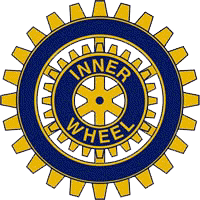 Nybro-Emmaboda Inner Wheel ClubMÅNADSBREV NR 5 Hösten 2018-Våren 2019	President: 	Gunilla JohanssonSekreterare 	Eila MedinÅrets motto:	Världspresident  Christine Kirbys motto är:	Empower and EvolveKallelse:	Månadsmöte onsdagen den 14 november 2018 kl. 19.00. 	Vi träffas på Rydéns i Nybro AB, Kyrkoesplanaden 79 i Nybro. Vi får en grekisk buffé inklusive dryck till ett pris av 250 kronor.Program:	Vinprovning under ledning av Lennart Kegert som kommer att introducera oss för olika grekiska viner. Vi kommer att få prova 4 olika viner vilket innebär att ni behöver ta med 4 vinglas, en tallrik och bestick till maten.Avanmälan:	Senast söndag den 11 november 2018 till vår klubbmästare Inger Fransson 070-366 99   49 eller vice klubbmästare Ia Torenstam 070-940 40 40. Glöm ej avanmälan eftersom klubben får betala för alla som beräknas att närvara.	OBS! Gäller Emmabodas medlemmar. Vi kan åka buss från Emmaboda för 130 kronor per person om vi blir 20 personer från Emmaboda. Anmäl ert intresse till Ia Torenstam 070-940 40 40. Anmälan är bindande.Gäster:	Är välkomna och anmäls till klubbmästarna.Klubbinfo:	* Information från Distriktsmötet i Västervik den  19-20 oktober 2018.	* Vårens distriktsmöte ordnas av Linköping den 23 mars 2019.Klubbärenden:	* Information från klubbens styrelsemöte 	* Skattmästare Lillemor Karlsson informerar	* ISO Ann-Britt Christensen har ordet.	* En ny medlem från förra verksamhetsåret presenterar sig.Lotteriet:	Lottpris 10: - Oktoberlotteriet inbringade 1500 kronor och fyra personer vann denna kväll. Vi tackar Kalmar IWC för deras bidrag och är glada över att tre personer från Kalmar vann denna kväll. Förslag att pengarna ska skänkas till Fistula, skattmästaren undersöker denna möjlighet.Referat: 	Från septembermötet i Emmaboda. Kalmar IWC var inbjudna till ett Intercitymöte. Den 	första timman ville distriktspresidenten träffa klubbarnas styrelser.	Vår distriktspresident Gunwor Larsson besökte oss denna kväll. Efter mötet med styrelserna hade vi en allmän diskussion om hur vi alla kan hjälpa till med att bjuda in nya personer för att öka medlemsantalet. Om alla i klubben bjuder in en person, så kan vi säkert fånga någons intresse att vilja ingå i vår gemenskap. Det finns ett förslag att världspresidenten skall bjudas in till Sverige 2020. Förslaget är att mötet skall vara i Tällberg i Dalarna. Distriktspresidenten ville höra vår 	synpunkt på detta förslag. Det innebär ingen extra kostnad för våra klubbar, men om vi skall närvara kan det bli en kostnad för klubbarna eller de enskilda IW-medlemmar som önskar att deltaga. Det framkom också att det är trevligt om vi skickar material till IW-nytt. Om vi vill att det ska 	publiceras måste vi ha både text och bild. Klubbarna ska också ta ställning till ett nytt internationellt projekt. Det finns tre förslag: 1. Ett gemensamt nordiskt projekt riktat mot könsstympning 2. Garissa i Kenya 3. Fistula, ett sjukhus i Etiopien som ger hjälp till kvinnor som lider av omfattande förlossningsskador med gynekologiska fistlar.	Avtalen med pågående projekt som gäller Narkotikabekämpning och Silviasystrarna går ut 	den 30 juni 2019. Här finns några saker som klubbarna behöver ta ställning till och 	diskutera med medlemmarna.	Klockan 19.00 började vårt Intercitymöte för alla medlemmar. Vi hade nöjet att hälsa 14 	personer från Kalmar välkomna och var glada över att Nybro-Emmaboda hade 19 personer 	närvarande denna kväll. President Gunilla Johansson tände det blå IW -ljuset och alla 	hälsades välkomna. Denna kväll hölls också parentation för Ulla Johnsson. Ett vitt ljus 	tändes och en tyst minut hölls för att hedra hennes minne.	Därefter bjöds vi på fisksoppa med bröd. Efter vår måltid fick vi en presentation av	distriktspresident Gunwor Larsson. Där fick vi ta del av IW:s historia. Klubben startade den 10 januari 1924 i England. Detta innebär att IW-dagen firas i hela världen den 10 januari varje år. Den första klubben i Sverige startades i Filipstad 1949. Nybro-Emmabodas klubb startade den 22 november 1969. Detta innebär att vi har 50-årsjubeleum nästa år. Det finns 100 klubbar i Sverige med 4000 medlemmar. Klubbar finns i 100 länder med totalt 70 700 medlemmar. Klubbens ledord är vänskap, hjälpsamhet och internationell 	förståelse. Varför har vi vår brosch? Det handlar om det inre hjulet där varje kugge har en 	viktig funktion, som betyder att alla medlemmar är lika viktiga. 2012 ändrades reglerna,	vilket innebär att nya medlemmar inte behöver ha någon anknytning till Rotary. Alla 	medlemmar skall fundera över vem jag kan bjuda in som gäst? Medelåldern i våra klubbar 	är hög, vilket innebär att vi aktivt behöver föryngra oss så att klubbarna inte dör ut. När vi 	bjuder in nya gäster är det viktigt att vi tar hand om dem så att de känner gemenskap med 	oss som reda finns i klubben. Viktigt är att man vid varje möte har 3 min för presentation 	både av nya och gamla medlemmar. Därefter informerade distriktspresidenten om de 	internationella projekten som vi skall ta ställning till. De nationella projekten som gäller 	Narkotikabekämpning och Silviasystrarna går ut nästa år, eventuellt blir det en 	fortsättning. Varje klubb har också lokala projekt som vi skänker pengar till. IW- nytt har 	viktig information till alla medlemmar. ISO skall vid varje möte ha en given punkt med 	information. Slutorden från distriktspresidenten var att vi behöver varandra, ensam är inte 	stark, tillsammans blir vi starkare.  Vi måste våga förenkla, våga tänka nytt och minska på 	administrationen. Efter dessa tänkvärda slutord tackade vår president Gunilla Johansson 	distriktspresidenten och överlämnade blommor som tack för besöket.	 	Därefter drack vi kaffe och fick underhållning av Marie Myrberg, Anna Garabajon och 	Olle Persson.  Dessa personer fick också mottaga rosor som tack för trevlig underhållning.  	Nu var det slut för ikväll och det blå ljuset släcktes och alla IW-medlemmar från Nybro-	Emmaboda 	hälsades välkomna till nästa IW-möte i Nybro den 14 november med 	vinprovning med Lennart Kegert.	 	IW-hälsningar 	Eila och Ann-Marie					Eila Medin					Sekreterare